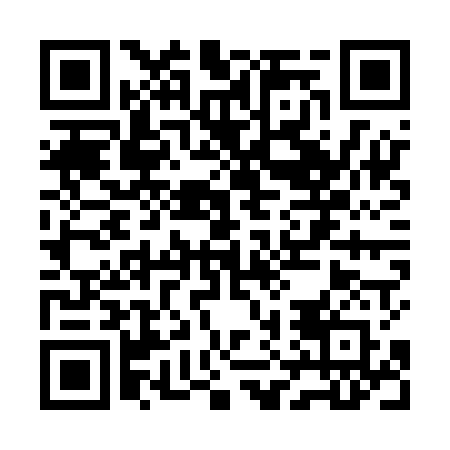 Ramadan times for Agangarrive Hill, UKMon 11 Mar 2024 - Wed 10 Apr 2024High Latitude Method: Angle Based RulePrayer Calculation Method: Islamic Society of North AmericaAsar Calculation Method: HanafiPrayer times provided by https://www.salahtimes.comDateDayFajrSuhurSunriseDhuhrAsrIftarMaghribIsha11Mon5:095:096:4912:354:216:216:218:0212Tue5:065:066:4612:344:236:236:238:0413Wed5:045:046:4412:344:256:256:258:0614Thu5:015:016:4112:344:266:276:278:0815Fri4:584:586:3912:344:286:296:298:1016Sat4:554:556:3612:334:296:316:318:1217Sun4:534:536:3412:334:316:336:338:1518Mon4:504:506:3112:334:336:356:358:1719Tue4:474:476:2912:324:346:376:378:1920Wed4:444:446:2612:324:366:396:398:2121Thu4:414:416:2312:324:376:416:418:2422Fri4:394:396:2112:314:396:436:438:2623Sat4:364:366:1812:314:406:456:458:2824Sun4:334:336:1612:314:426:476:478:3025Mon4:304:306:1312:314:446:496:498:3326Tue4:274:276:1112:304:456:516:518:3527Wed4:244:246:0812:304:476:536:538:3728Thu4:214:216:0512:304:486:556:558:4029Fri4:184:186:0312:294:496:576:578:4230Sat4:154:156:0012:294:516:596:598:4531Sun5:125:126:581:295:528:018:019:471Mon5:095:096:551:285:548:038:039:502Tue5:065:066:531:285:558:058:059:523Wed5:035:036:501:285:578:078:079:554Thu4:594:596:481:285:588:098:099:575Fri4:564:566:451:276:008:118:1110:006Sat4:534:536:431:276:018:138:1310:037Sun4:504:506:401:276:028:158:1510:058Mon4:474:476:381:266:048:168:1610:089Tue4:434:436:351:266:058:188:1810:1110Wed4:404:406:331:266:078:208:2010:13